Publicado en Valladolid el 05/05/2021 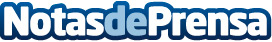 La importancia de tener el aire limpio en 2021 según Climatizador.topContar con un ambiente limpio y sano a nuestro alrededor aportará grandes beneficios para la saludDatos de contacto:Antonio López687795581Nota de prensa publicada en: https://www.notasdeprensa.es/la-importancia-de-tener-el-aire-limpio-en-2021 Categorias: Sociedad Ecología Otras Industrias http://www.notasdeprensa.es